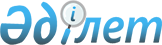 Об утверждении объемов субсидий по направлениям субсидирования развития племенного животноводства, повышения продуктивности и качества продукции животноводства на 2016 год
					
			Утративший силу
			
			
		
					Постановление акимата Северо-Казахстанской области от 26 февраля 2016 года № 57. Зарегистрировано Департаментом юстиции Северо-Казахстанской области 10 марта 2016 года № 3650. Утратило силу постановлением акимата Северо-Казахстанской области от 27 октября 2016 года № 411      Сноска. Утратило силу постановлением акимата Северо-Казахстанской области от 27.10.2016 № 411 (вводится в действие со дня его первого официального опубликования).

      В соответствии с пунктом 5 Правил субсидирования развития племенного животноводства, повышения продуктивности и качества продукции животноводства, утвержденных приказом Министра сельского хозяйства Республики Казахстан от 19 ноября 2014 года № 3-1/600 "Об утверждении Правил субсидирования развития племенного животноводства, повышение продуктивности и качества продукции животноводства" акимат Северо-Казахстанской области ПОСТАНОВЛЯЕТ:

      1. Утвердить объемы субсидий по направлениям субсидирования развития племенного животноводства, повышения продуктивности и качества продукции животноводства на 2016 год согласно приложению к настоящему постановлению.

      2. Контроль за исполнением настоящего постановления возложить на курирующего заместителя акима области.

      3. Настоящее постановление вводится в действие по истечении десяти календарных дней после дня его первого официального опубликования.

 Объемы субсидий по направлениям субсидирования развития племенного животноводства, повышения продуктивности и качества продукции животноводства на 2016 год       Сноска. Приложение - в редакции постановления акимат Северо-Казахстанской области от 25.05.2016 N 175 (вводится в действие по истечении десяти календарных дней после дня его первого официального опубликования).

      

      *- норматив субсидий увеличен на 50%


					© 2012. РГП на ПХВ «Институт законодательства и правовой информации Республики Казахстан» Министерства юстиции Республики Казахстан
				
      Аким
Северо-Казахстанской области

Е. Султанов
Приложение к постановлению акимата Северо-Казахстанской области от 26 февраля 2016 года № 57№

Направление субсидирования

Единица измерения

Нормативы субсидий на 1 единицу, тенге

Субсиди-руемый объем

Объем субсидий, тыс. тенге

Скотоводство

Скотоводство

Скотоводство

Скотоводство

Скотоводство

Скотоводство

1

Организация искусственного осеменения маточного поголовья крупного рогатого скота в крестьянских (фермерских), личных подсобных хозяйствах и производственных кооперативах 

голов

3200

17 000

54 400,0

Мясное скотоводство

Мясное скотоводство

Мясное скотоводство

Мясное скотоводство

Мясное скотоводство

Мясное скотоводство

1.

Ведение селекционной и племенной работы

Ведение селекционной и племенной работы

Ведение селекционной и племенной работы

Ведение селекционной и племенной работы

Ведение селекционной и племенной работы

1)

маточное поголовье крупного рогатого скота, охваченного породным преобразованием

голов

18000

30 000

540 000,0

2)

маточное поголовье племенного крупного рогатого скота

голов

20000

16 400

328 000,0

3)

содержание племенных быков-производителей мясных пород в общественных стадах

голов

104000

500

52 000,0

2.

Приобретение племенного и селекционного крупного рогатого скота

Приобретение племенного и селекционного крупного рогатого скота

Приобретение племенного и селекционного крупного рогатого скота

Приобретение племенного и селекционного крупного рогатого скота

Приобретение племенного и селекционного крупного рогатого скота

1)

отечественный племенной крупный рогатый скот

голов

154000

3 520

542 080,0

2)

импортированный племенной и селекционный крупный рогатый скот

голов

118000

1 700

200 600,0

3. 

Удешевление стоимости производства говядины:

Удешевление стоимости производства говядины:

Удешевление стоимости производства говядины:

Удешевление стоимости производства говядины:

Удешевление стоимости производства говядины:

1)

1 уровень

тонн

300000

120

36 000,0

2)

2 уровень

тонн

170000

160

27 200,0

3 уровень

тонн

100000

350

35 000,0

4.

Реализация бычков на откормочные площадки первого уровня производства 

голов

24000

1 000

24 000,0

5.

Удешевление затрат по заготовке и приобретению грубых, сочных, концентрированных кормов и кормовых добавок

голов

100000

13 000

1 300 000,0

Молочное скотоводство

Молочное скотоводство

Молочное скотоводство

Молочное скотоводство

Молочное скотоводство

Молочное скотоводство

1. 

Ведение селекционной и племенной работы

Ведение селекционной и племенной работы

Ведение селекционной и племенной работы

Ведение селекционной и племенной работы

Ведение селекционной и племенной работы

1)

маточное поголовье племенного крупного рогатого скота

голов

20000

13 000

260 000,0

2)

содержание племенных быков-производителей молочных и комбинированных пород в общественных стадах

голов

104000

55

5 720,0

2.

Приобретение племенного крупного рогатого скота

Приобретение племенного крупного рогатого скота

Приобретение племенного крупного рогатого скота

Приобретение племенного крупного рогатого скота

Приобретение племенного крупного рогатого скота

1)

отечественный племенной крупный рогатый скот

голов

154000

1 000

154 000,0

2)

импортированный племенной крупный рогатый скот

голов

118000

300

35 400,0

3.

Удешевление стоимости производства молока:

Удешевление стоимости производства молока:

Удешевление стоимости производства молока:

Удешевление стоимости производства молока:

Удешевление стоимости производства молока:

1)

1 уровень

тонн

37 500,0*

26 000,0

975 000,0

2)

2 уровень

тонн

22 500,0*

8 000,0

180 000,0

3)

3 уровень

тонн

15 000,0*

8 000,0

120 000,0

4. 

Удешевление затрат по заготовке и приобретению грубых, сочных, концен-трированных кормов и кормовых добавок

голов

100000

16 000

1 600 000,0

Мясное птицеводство

Мясное птицеводство

Мясное птицеводство

Мясное птицеводство

Мясное птицеводство

Мясное птицеводство

1.

Приобретение племенного суточного молодняка мясного направления родительской/прародительской формы у отечественных и зарубежных племенных репродукторов

голов

300

120000

36 000,0

2.

Удешевление стоимости производства мяса птицы:

1)

3 уровень

тонн

50000

1 819,0

90 950,0

Яичное птицеводство

Яичное птицеводство

Яичное птицеводство

Яичное птицеводство

Яичное птицеводство

Яичное птицеводство

1.

Удешевление стоимости производства пищевого яйца:

Удешевление стоимости производства пищевого яйца:

Удешевление стоимости производства пищевого яйца:

Удешевление стоимости производства пищевого яйца:

Удешевление стоимости производства пищевого яйца:

1)

1 уровень

тыс.штук

3

225 020,0

675 060,0

2)

2 уровень

тыс.штук

2,6

180 000,0

468 000,0

Овцеводство

Овцеводство

Овцеводство

Овцеводство

Овцеводство

Овцеводство

1. 

Ведение селекционной и племенной работы

Ведение селекционной и племенной работы

Ведение селекционной и племенной работы

Ведение селекционной и племенной работы

Ведение селекционной и племенной работы

1)

маточное поголовье овец, охваченного породным преобразованием

голов

1500

5000

7 500,0

2)

маточное поголовье племенных овец в племенных заводах и хозяйствах

голов

1500

1000

1 500,0

2.

Приобретение племенных баранчиков и ярок

голов

8000

999

7 992,0

Коневодство

Коневодство

Коневодство

Коневодство

Коневодство

Коневодство

1.

Приобретение племенных лошадей

голов

40000

800

32 000,0

2.

Удешевление стоимости производства конины

тонн

92000

40

3 680,0

3.

Удешевление стоимости производства кумыса

тонн

60000

32

1 920,0

Итого по области

7 794 002,0

